RELATÓRIO DA COMISSÃO DE CONTROLE INTERNO DA CÂMARA MUNICIPAL DE CORONEL PACHECO – 04/2021A Comissão de Controle Interno, constituída através de Portaria nº 08, de 25 de janeiro de 2021, no uso de suas atribuições e, em cumprimento às Instruções Normativas do Tribunal de Contas do Estado de Minas Gerais em observância aos mandamentos constitucionais e legais aplicáveis à espécie, apresenta o presente Relatório de Controle Interno referente ao mês de abril/2021.Face aos disciplinamentos da Lei de Responsabilidade Fiscal, Emenda Constitucional nº 25 e Instrução Normativa do Tribunal de Contas do Estado de Minas Gerais, o Poder Legislativo vem procurando realizar uma gestão séria, responsável, obtendo a eficiência e eficácia da gestão orçamentária, financeira e patrimonial.Existe controle através de notas e seus respectivos empenhos de todas as aquisições de bens e serviços utilizados pela Câmara Municipal.Há identidade e veracidade entre as despesas efetuadas e as notas fiscais ou outro documento equivalente, que comprove a execução do serviço.A Câmara Municipal não possui dívidas, não havendo renegociações.Na Câmara Municipal de Coronel Pacheco, os recolhimentos de contribuições previdenciárias patronais dos Agentes Políticos e dos Servidores Comissionados são efetuados para o Regime Geral de Previdência Social, através do INSS – Instituto Nacional da Previdência Social. Repasses Financeiros da Prefeitura Municipal:Repasses Financeiros- Valor Orçamento para o Exercício de 2021- Redução Face a não realização da Receita Estimada no Exercício Anterior851.124,000,00- Repasse devido para o Exercício de 2021 (1-2)	851.124,00- Valor Repassado no Exercício de 2021	283.708,00 ok5 - Saldo a Repassar (3 - 4)	567.416,00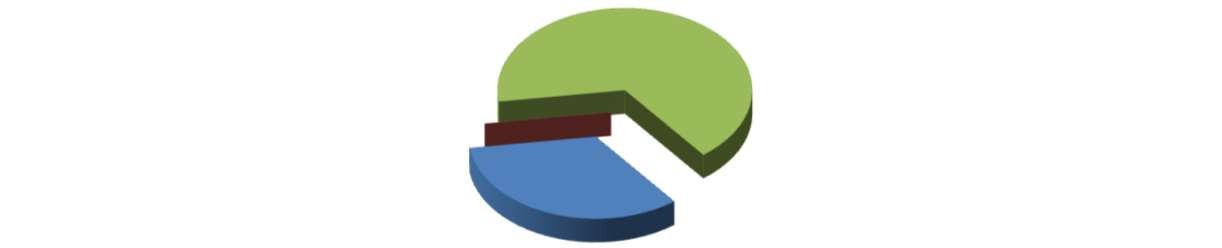 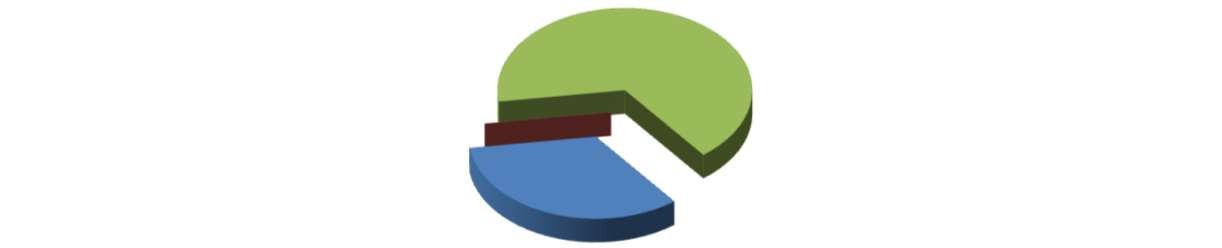 Gastos com a Folha de Pagamento:Gastos com Serviços de Terceiros:Situação Financeira: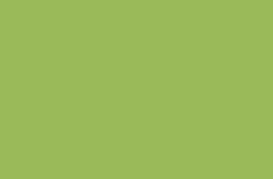 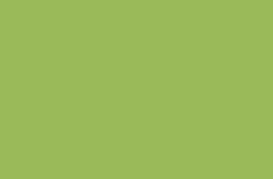 Detalhamento saldos Depósitos/Consignações:Créditos Adicionais:Variação Patrimonial:Não houve gasto com publicidade institucional.Houve a aquisição dos seguintes bens e serviços:Estão em execução os seguintes contratos de prestação de serviços continuados: Planejar Consultores Associados LTDA serviço de contabilidade, Cemig fornecimento de energia elétrica, Telemar Norte Leste S.A serviço de telefonia, Banco do Brasil S.A serviços bancários, Costa e Tiburcio LTDA – ME serviço de internet, Serviço de hospedagem de site  com Endurace Groupon Brasil Hospedagem de Site LTDA, serviço de inserção de conteúdo e manutenção do portal com Tamires Fernanda de Oliveira.A Câmara Municipal de Coronel Pacheco fez a opção pelo envio semestral dos Relatórios de Gestão Fiscal, com publicação do mesmo por afixação na sede da Câmara Municipal.Os extratos bancários estão devidamente conciliados, com conferência dos valores existentes em caixa.           Foi publicada no quadro de afixação, a divulgação mensal de aquisições de bens e serviços da Câmara Municipal em observância ao Art. 16 da Lei nº 8.666/93 e inciso VII, art. 6º da Resolução da Câmara Municipal nº 457/2015.É feito o controle de todas as entradas e saídas de bens, necessários ao bom funcionamento desta Casa Legislativa, sem que haja grandes estoques. E aqueles que precisam ficar armazenadas, ainda que por pequeno intervalo de tempo, são guardadas em segurança na sede da Câmara Municipal.Há o controle dos poucos bens afetos ao Poder Legislativo, bem como daqueles cedidos pela Prefeitura Municipal. Existe preocupação constante com a conservação dos mesmos, evitando assim, que se deteriorem, excetuando àquela provocada pelo decurso do tempo, o que é inevitável.É feito o controle de ligações telefônicas.                Toda a documentação da Câmara é mantida ordenadamente e cronologicamente em pastas.	Sendo assim, podemos concluir que o mês de abril de 2021 foi realizado com transparência, buscando sempre a eficiência, planejamento, não registrando qualquer dano ao erário público municipal.Coronel Pacheco, 06 de maio de 2021.                                  ___________________________Ver. Gilvan Roberto de Castro Presidente da Comissão___________________________________Ver. Melquíades Teodoro dos AnjosMembro da Comissão_____________________________________Servidora Margarete Aparecida CoelhoMembro da ComissãoOrçamento da Câmara Municipal no Exercício de 2021851.124,00Limite Legal de 70% para gastos com a Folha de Pagamento595.786,80Gastos com a Folha de Pagamento514.322,39okPercentual apurado para gasto com a Folha de Pagamento em 202160,43%Gastos com Pessoal - Legislativo:Receita Corrente Líquida (R.C.L.)Período: últimos 12 meses1 - Receita Corrente Líquida15.072.520,131 - Despesa de Pessoal - Sem Inativos e Pensionistas620.687,242 - Percentual Aplicado (Despesa de Pessoal / Receita Corrente Líquida)4,12%3 - Despesa de Inativos e Pensionistas0,004 - Despesa Total com Pessoal (1 + 3)620.687,245 - Percentual Aplicado (Despesa Total com Pessoal / Receita Corrente Líquida)4,12% okServiços de Terceiros1 - Receita Corrente Liquida15.072.520,132 - Despesa com serviços de terceiros15.374,993 - Percentual Aplicado (Despesa com serv. de terceiros / Receita Corrente Líquida)0,10%Nota: Não existe Limite Legal para o exercício correnteSituação em 30/04/20211 - Ativo Financeiro Disponível67.354,792 - Valores Compromissados171,09Recursos do Exercício de 2020 a devolver para a Prefeitura0,00Restos a Pagar2,08Saldo de Depósitos/Consignações169,01Despesa Liquidada a Pagar0,003 - Coeficiente de Liquidez ( 1 / 2 )393,68 ok4 - Disponibilidade financeira ( 1 - 2 )67.183,70Nota: O Coeficiente de Liquidez indica quantos reais existem imediatamente disponíveis para pagar cada R$ 1,00 (um real) de dívida de curto prazo.DepósitosSaldo Ant.Inscrição - CBaixa - DSaldo AtualINSS a recolher1,1514.631,8714.631,871,15IRRF a recolher0,002.672,712.636,7136,00Empréstimo0,090,000,000,09SEST/SENAT1,260,000,001,26Valores a Regularizar IRRF19,870,000,0019,87Sindicato Sinsermel0,00133,13133,130,00ISS0,000,000,000,00Emprestimo Siccob0,005.127,645.127,640,00Rendimentos de Aplicação Financeira44,1694,4227,94110,64Total66,5322.659,7722.557,29169,01Devedores DiversosSaldo Ant.Inscrição - CBaixa - DSaldo AtualINSS devedores diversos65,560,000,0065,56Valores a regularizar96,910,000,0096,91Devolução de fornecedores0,000,000,000,00Salário Família0,000,000,000,00Total162,470,000,00162,47Créditos SuplementaresLei Orçamentária nº 884, de 27 de dezembro de 2019851.124,00Limite Autorizado pela Lei Orçamentária15,00%127.668,60Créditos Abertos pelos Decretos:0,00%0,00Saldo para abertura de Novos Créditos Suplementares127.668,60Nota: O limite de suplementação de 15% corresponde ao limite total para o Município.DescriçãoAcréscimoReduçãoRepasses recebidos da Prefeitura Municipal Pessoal e encargos283.708,00192.238,70Uso de bens, serviços e consumo de capital fixoDevoluções de numerário concedidas24.285,60Total283.708,00216.524,30Resultado Patrimonial:67.183,70DESCRIÇÃO DE BEM OU SERVIÇOFAVORECIDOVALOR GLOBAL DA CONTRATAÇÃODATA DO PAGAMENTOServiço de limpeza do prédio da Câmara MunicipalTereza Lucia Cardoso OvídioR$ 280,00 (duzentos e oitenta reais)02/02, 15/02Aquisição de carimbosIuri Coutinho RamosR$ 765,00 (setecentos e sessenta e cinco reais)02/02Aquisição de material de limpeza Mercado Precioso R$ 57,18 (cinquenta e sete reais e dezoito centavos)09/02Aquisição de material de expedientePrismart Editora Gráfica LTDAR$ 1.295,70 (mil duzentos e noventa e cinco reais e setenta centavos)24/02Certificação digitalVCS Certificação e Serviços LTDAR$ 890,00 (oitocentos e noventa reais)